 Nr. 11477   din data de  22 aprilie  2021M I N U T Aședinței ordinare a Consiliului Local al Municipiului Dej  încheiată azi, 20 aprilie  2021, convocată în conformitate cu prevederile art. 133, alin. (1) și 134 alin (1) și (2)  din Ordonanța de Urgență Nr. 57/2019, conform Dispoziției Primarului Nr.854 din data de 14  aprilie  2021,		Lucrările ședinței se vor desfășura pe platforma on-line de videoconferință, cu următoarea ORDINE DE ZI:1. Proiect de hotărâre privind aprobarea aprobarea  Bugetului de venituri și cheltuieli pentru anul 2021 al Municipiului Dej, și bugetele instituțiilor finanțate integral din venituri proprii și subvenții  pentru anul 2021. 2. Proiect de hotărâre privind aprobarea utilizării excedentului Municipiului Dej în anul 2021.3. Proiect de hotărâre privind aprobarea aprobarea  excedentului bugetar al  Municipiului Dej - Activitate economică. 4. Proiect de hotărâre privind aprobarea finanțării multianuale a investiției: ”Proiectare și execuție lucrări tehnico-edilitare și sistematizare verticală” necesare obiectivului de investiții ”Locuințe pentru tineri, destinate închirierii, județul Cluj, Municipiul Dej, Strada Fericirii, Nr. 1”.5. Proiect de hotărâre privind aprobarea indicatorilor tehnico - economici și finanțarea multianuală pentru obiectivul de investiții: “Parcare subterană pe două nivele clădire CT 8, Strada Ecaterina Teodoroiu,  Bl. R 4”.6. Proiect de hotărâre privind aprobarea finanțăriii multianuale pentru obiectivul de investiții: ”Străzi și rețele de utilități Parc Industrial (Străzile Leon Birbaum și Henri Coandă).”7. Proiect de hotărâre privind aprobarea cuantumului și a numărului de burse acordate elevilor din învățământul preuniversitar de stat din Municipiul Dej, în anul școlar 2020-2021.8. Proiect de hotărâre privind modificarea Art. 8 și pct.1.5 al Cap.1 din Anexa Nr.  1 la Hotărârea Consiliului Local Nr. 132/2017 privind aprobarea Regulamentului - cadru, Caietul de sarcini, modelul de contract de închiriere, modelul de contract de utilizare temporară și a listelor de tarife, în vederea închirierii și utilizării temporare a spațiilor și terenurilor de sport din unitățile de învățământ preuniversitar aflate pe raza Municipiului Dej.9. Proiect de hotărâre privind acordarea unui mandat special la adunarea Generală Ordinară a Acționarilor Societății Centrul ”Agro Transilvania” Cluj S.A, în vederea exercitării dreptului de acționar.10. Proiect de hotărâre privind acordarea unui mandat special la Adunarea Generală Ordinară a Acționarilor Societății ”Tetarom” S.A., în vederea exercitării dreptului de acționar.    11. Proiect de hotărâre privind unele măsuri referitoare la organizarea și funcționarea aparatului de specialitate al Primarului Municipiului Dej.S.A. , în vederea exe12. Proiect de hotărâre privind acordarea unui mandat special la Adunarea Generală ordinară  a Acționarilor  Societății ”Transurb” S.A. Dej din data de 21 aprilie 2021.13. Soluționarea unor probleme ale administrației publice locale.La ședință sunt prezenți 19 consilieri, domnul Primar Morar Costan, doamna Secretar General al Municipiului Dej , reprezentanți mass-media. Ședința publică este condusă de domnul consilier Lupan Ștefan, ședința fiind legal constituită. Consilierii au fost convocați prin Adresa Nr. 10.666 din data de 14 aprilie   2021.Președintele de ședință, domnul consilier Lupan Ștefan supune spre aprobareProcesul verbal al ședinței ordinare din data de 31 martie 2021, votat cu 17 voturi ”pentru”, 2 votuir împotrivă doamna consilier Meșter Maria Alina și Severin Paul Mihai.  Ordinei de zi, care este votată cu 19 voturi  ”pentru”.În cadrul ședinței s-au aprobat :H O T Ă R Â R E A  Nr.  25din data de 20 aprilie  2021privind aprobarea  Bugetului de venituri și cheltuieli pentru anul 2021 al Municipiului Dej, și bugetele instituțiilor finanțate integral din venituri proprii și subvenții  pentru anul 2021Votat  cu 12 voturi ”pentru”, 7 voturi ”abținere” – Meșter Maria Alina și Severin Paul Mihai, , Itu Mircea Vasile, Sabadâș MarinGabriel, Făt Ioan,Haitonic Teodora Stela Stela, Butuza Marius Cornel.H O T Ă R Â R E A  Nr.  26din data de 20 aprilie  2021privind aprobarea utilizării excedentului Municipiului Dej în anul 2021Votat  cu 14  voturi ”pentru”, 5 vot ”abținere”- Itu Mircea Vasile, Feier Iuliu, Făt Ioan,Haitonic Teodora Stela Stela, Butuza Marius Cornel.H O T Ă R Â R E A  Nr.  27din data de 20 aprilie  2021privind aprobarea aprobarea  excedentului bugetar al  Municipiului Dej - Activitate economicăVotat  cu 16 voturi ”pentru”, 2 vot ”abținere”- Butuza Marius Cornel, Făt Ioan.Nu participă la vot doamna Haitonic Teodora Stela.H O T Ă R Â R E A  Nr.  28din data de 20 aprilie  2021privind aprobarea finanțării multianuale a investiției: ”Proiectare și execuție lucrări tehnico-edilitare și sistematizare verticală” necesare obiectivului de investiții ”Locuințe pentru tineri, destinate închirierii, județul Cluj, Municipiul Dej, Strada Fericirii, Nr. 1”.Votat  cu 18  voturi ”pentru”, 1 vot ”abținere”- Haitonic Teodora Stela.H O T Ă R Â R E A  Nr.  29din data de 20 aprilie  2021privind aprobarea indicatorilor tehnico - economici și finanțarea multianuală pentru obiectivul de investiții: “Parcare subterană pe două nivele clădire CT 8, Strada Ecaterina Teodoroiu,  Bl. R 4”.Votat  cu 15  voturi ”pentru”, 4 vot ”abținere”- Făt Ioan,Haitonic Teodora Stela Stela, Butuza Marius Cornel, Itu Mircea CornelH O T Ă R Â R E A  Nr.  30din data de 20 aprilie  2021privind aprobarea finanțăriii multianuale pentru obiectivul de investiții: ”Străzi și rețele de utilități Parc Industrial (Străzile Leon Birbaum și Henri Coandă).”Votat  cu 17  voturi ”pentru”, 2 vot ”abținere”- Haitonic Teodora Stela, Făt Ioan.H O T Ă R Â R E A  Nr.  31din data de 20 aprilie  2021privind aprobarea cuantumului și a numărului de burse acordate elevilor din învățământul preuniversitar de stat din Municipiul Dej, în anul școlar 2020-2021.Votat  cu 18  voturi ”pentru”, 1  vot ”abținere”- Haitonic Teodora Stela.H O T Ă R Â R E A  Nr.  32din data de 20 aprilie  2021privind modificarea Art. 8 și pct.1.5 al Cap.1 din Anexa Nr.  1 la Hotărârea Consiliului Local Nr. 132/2017 privind aprobarea Regulamentului - cadru, Caietul de sarcini, modelul de contract de închiriere, modelul de contract de utilizare temporară și a listelor de tarife, în vederea închirierii și utilizării temporare a spațiilor și terenurilor de sport din unitățile de învățământ preuniversitar aflate pe raza Municipiului Dej.Votat  cu 17  voturi ”pentru”, 2  vot ”abținere”- Itu Mircea și Haitonic Teodora Stela.H O T Ă R Â R E A  Nr.  33din data de 20 aprilie  2021privind acordarea unui mandat special la adunarea Generală Ordinară a Acționarilor Societății Centrul ”Agro Transilvania” Cluj S.A, în vederea exercitării dreptului de acționar.Votat  cu 18 voturi ”pentru”, 1 consilier nu participă la vot, vot secret.H O T Ă R Â R E A  Nr.  34din data de 20 aprilie  2021privind acordarea unui mandat special la Adunarea Generală Ordinară a Acționarilor Societății ”Tetarom” S.A., în vederea exercitării dreptului de acționar.Votat  cu 19 voturi ”pentru”. Vot secret.H O T Ă R Â R E A  Nr.  35din data de 20 aprilie  2021privind unele măsuri referitoare la organizarea și funcționarea aparatului de specialitate al Primarului Municipiului Dej.Votat  cu 12 voturi ”pentru”, 4 vot ”abținere”- Făt Ioan, Felier Iuliu, Severin Pul Mihai, Sabadâș Marin Gabriel, 3 voturi împotrivă – Itu Mircea, Haitonic Teodora Stela, Butuza Marius Cornel.H O T Ă R Â R E A  Nr.  36din data de 20 aprilie  2021privind acordarea unui mandat special la Adunarea Generală ordinară  a Acționarilor  Societății ”Transurb” S.A. Dej din data de 21 aprilie 2021.Votat  cu 16  voturi ”pentru”, 1 vot împotrivă,1  vot ”abținere”, 1 personaă nu participă la vot.Vot secret.În conformitate cu dispozițiile art. 11 din Legea Nr. 52/2003 privind transparența decizională în administrația publică, republicată, cu modificările și completările ulterioare, minuta se publică la sediul și pe site-ul Primăriei Municipiului Dej.        Președinte de ședință,                                            Secretar General al Municipiului Dej,               Lupan Ștefan                                                                  Jr. Pop Cristina           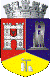 ROMÂNIAJUDEŢUL CLUJCONSILIUL LOCAL AL MUNICIPIULUI DEJStr. 1 Mai nr. 2, Tel.: 0264/211790*, Fax 0264/223260, E-mail: primaria@dej.ro 